Dear Colleague:I am writing to ask that you share the information below about an upcoming National Science Foundation (NSF) webinar with applicable faculty at your institution. NSF will host two upcoming 90-munute webinars for the NSF Robert Noyce Teacher Scholarship Program. The webinars are recommended for STEM faculty and education faculty who are considering submitting proposals to the Robert Noyce Teacher Scholarship Program in 2017 (NSF 17-541).  The proposal submission date is August 29, 2017.  Universities and 2- or 4-year colleges (including community colleges) accredited in, and having a campus located in the United States, or a consortia of such institutions; or U.S. nonprofit entities that have established consortia among such institutions of higher education may submit Noyce Teacher Scholarship proposals. In addition to institutions of higher education, professional societies and similar organizations that are directly associated with educational or research activities may submit proposals related to Track 4: Noyce Research.The 90-minute webinars, inclusive of a Question & Answer period, will be presented by Noyce Program Officers during the following times.   Monday, April 24: 12 – 1:30 pm EDTThursday, May 4: 5 – 6:30 pm EDT   Register for the webinar at:  http://app.nsfnoyce.org/proposal-preparation-workshops/. Review the Noyce solicitation at: https://www.nsf.gov/pubs/2017/nsf17541/nsf17541.htm.Best,Sandra Richardson Sandra Richardson, Ph.D.Program Director and Program Lead for NSF Noyce Program Division of Undergraduate EducationNational Science FoundationOffice 8274201 Wilson BlvdArlington, VA  22230Voice: 703.292.4657Fax: 703.292.9015Email: srichard@nsf.gov NSF Noyce proposals are due August 29, 2017 in response to program  solicitation 17-541.The NSF Proposal & Award Policies & Procedures Guide (PAPPG), January 2017, can be found at https://www.nsf.gov/publications/pub_summ.jsp?ods_key=nsf17001.You are subscribed to All NSF Program Announcements and Information for National Science Foundation Update. This information has recently been updated, and is now available.Robert Noyce Teacher Scholarship ProgramAvailable Formats: 
HTML: https://www.nsf.gov/pubs/2017/nsf17541/nsf17541.htm?WT.mc_id=USNSF_25&WT.mc_ev=click
PDF: https://www.nsf.gov/pubs/2017/nsf17541/nsf17541.pdf?WT.mc_id=USNSF_25&WT.mc_ev=click

Document Number: nsf17541
This is an NSF Program Announcements and Information item.This e-mail update was generated automatically based on your subscription to the category listed above. Some updates may belong to more than one category, resulting in duplicate messages.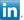 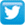 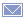 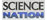 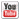 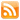 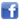 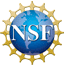 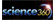 